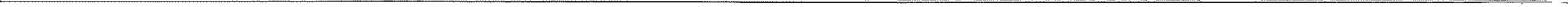 Confined Space Rescue Command SystemINCIDENT	DATE	LOCATION